Mrs. Cavazos’ Weekly Newsletter #22Dear Parents,Can you believe the weather we have been having?  I hope this is the end of our freezing weather. I am ready for spring!  This week we have our first field trip to Inner Space Caverns. I hope the weather will be great and no more freezing weather. This trip is tied to our Science curriculum.    Students will need a sack lunch to take on the field trip.  We will leave at 10:00 and return approximately between 1:45- 2:00.  The children will need a sack lunch so they can dispose it before we begin our tour. We will not need any money for the trip.  It is funded by PTA.  Thank you PTA!!! The children will need to dress according to weather conditions.  Sometimes, it is very cool in the cave. Please wear tennis shoes so the children will not slip in the cave.  We have talked about protecting the cave and not touching it because the oils in our hand stop the growth and formations. It is also important that the children follow directions and listen to the tour guide.  I hope the children will enjoy and learn from the tour.  If you do not want your child to attend this field trip please contact me so we can make other arrangements.Spelling Words: The (b) sound in initial, medial or final position=b (bat).bit, bag, band, blond, blast, blimp, cab, scab, grab, stab, fib, nab, tab, tub, cave, cub***It would be helpful if children practice writing the words in lower case letters unless the word indicates otherwise.   Thank you!Challenge Words: February, cave, stalagmitesAcademic Focus:Math- Ordering numbers, 10 more, 10 less, 1 more, 1 lessScience- Dynamic EarthSocial Studies- Black History, Presidents, Texas History, USA symbols, Valentine next 19 days.Language Arts: Writing- Writing Letters, Writing ProcessReading- Reading Comprehension, Fluency, vocabulary Building, Reading strategiesParent Teacher conference was scheduled for Feb. 17th, but that is going to be our first weather make up day.  The spring conference is not required unless there are concerns in academic areas.  I will contact individual parents to schedule conferences to discuss progress for the week Feb. 18-21st.  If I have not contacted you by Friday and you still want to meet, I will be more than happy to meet with you. I will not have a sign-up sheet posted for the spring conference.  Thank you and my door is always open if you have any concerns.100th day of school:  If your child would like to participate, I will dress like I’m a 100 years old and the children can dress up too..  It is optional not mandatory but it might be fun to dress up.  I decided to do it on Thursday since we are going on the field trip this Friday.  We will do all kinds of writing activities dealing with a 100 on this day because the children will be a 100 days smarter.  Does anyone have a balloon tank with helium?  I would like to decorate the room with a hundred balloons, then release them at the end of the day on the lower field. Please contact me if you do. Thanks! Thank you parents for attending Science Movie Lunch Bunch and learning with us!Mark your Calendar for Readers TheaterWhen:  March 28, 2014Time:  8:45-10:00More details to follow as the date approaches.  Children will put on a presentation for their families.  These event is such a reading milestone in first grade. It is such an important event for the children and their parents.  I want to make sure everyone has ample time make arrangements so they can attend.  We will have a small celebration in the classroom after their debut. The children will perform in the cafeteria.  Grandparents and siblings are welcomed.  I will also make arrangements for siblings that are in other grade levels to attend if you let me know closer to the date.  Thanks and I hope everyone can attend.Next Monday, I will send a class list so that everyone has it for Valentines.  The Valentines can be store bought or homemade.  If anyone needs Valentines, please let me know.  Valentines should be addressed to every child so that feelings are not hurt.  Thank you all for all you do.  I have purchased the bags where the children will collect their valentines.  They will have an opportunity to individualize them with decorations.  Don’t forget Valentine Party Sign-up sheet by the room.I hope everyone is feeling better this week! Have a great week! :)Sincerely,Monique CavazosMondayTuesdayWednesdayThursdayFridayMath homework goes home today.  Read daily and document in reading log.Leilani is the Star of the Week!Parent Reader JakeLibrary 1:45-2:30.                          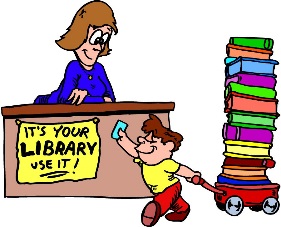 Friday is the 100th day of school but we have a field trip.  Dress like a 100 year old.Homework due100 collection due with the form.Assembly 7:45-8:00Parent Reader 8:05-8:25Field Trip to Inner space caverns. 10-2:00. 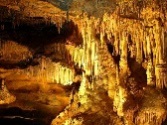 No Special Area due to field trip. Extra credit work due for social studies.Spelling Test 8:30-8:452/3/14   2/4/14       2/5/14         2/6/14    2/7/14     